HACETTEPE ÜNİVERSİTESİ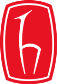 ATATÜRK İLKELERİ VE İNKILÂP TARİHİ ENSTİTÜSÜYüksek Lisans Tez Başlığı Değişikliği FormuHACETTEPE ÜNİVERSİTESİATATÜRK İLKELERİ VE İNKILÂP TARİHİ ENSTİTÜSÜ MÜDÜRLÜĞÜNETarih: …/…/……Aşağıda bilgileri verilen öğrencinin tez başlığının önerildiği şekilde değiştirilmesi gereğini arz ederim.                                                                                                                             (Danışman Adı Soyadı)                                                                                                                                           (İmzası)          1- ÖĞRENCİ BİLGİLERİ2-ESKİ VE ÖNERİLEN TEZ BAŞLIĞI İLE İLGİLİ BİLGİLERAdı Soyadı:Numarası:Anabilim Dalı:Atatürk İlkeleri ve İnkılâp TarihiProgramı:Statüsü:Yüksek Lisans Öğrencinin İmzasıESKİ TEZ BAŞLIĞIYENİ TEZ BAŞLIĞI